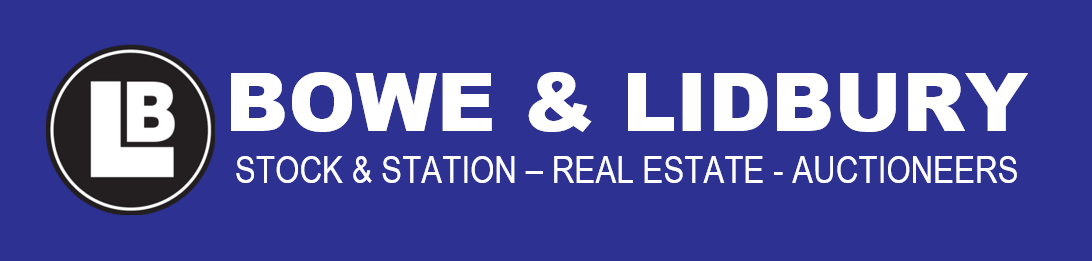 ABN 44 003 662 324Maitland Saleyards:    52 Kyle St Rutherford NSW 2320  	             Tel. 02/4932 7066       Fax 02/4932 6743Gloucester:   	                38 Church St Gloucester NSW 2422          Tel. 02/6558 2008       Fax 02/6558 9557Hobby Farmer DeclarationAre your livestock dealings those of a hobby farmer for GST purposes?                 	YES/NOAs a declared hobby farmer, you are not entitled to collect GST on cattle sold, but still are required to pay knock down price plus GST on your purchases which attract GST.I/We declare that my/our livestock dealings are those of a hobby farmer.Signed _________________________________________ Date ___________________________CLIENT NAME: TRADING NAME: ADDRESS: POSTAL ADDRESS: TELEPHONE: EMAIL: CORRESPONDENCE:   MAIL 	     EMAIL	BOTH PIC NUMBER:ABN NUMBER: _ _   _ _ _   _ _ _   _ _ _ Registered for GST? YES/NO BANK DETAILS: Account Name ____________________ Bank ________________BSB __________________ Account No. _____________________ 